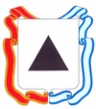 Администрация города МагнитогорскаМуниципальное общеобразовательное учреждение«Специальная (коррекционная) общеобразовательная школа-интернат № 4»города Магнитогорска455026, Челябинская обл., г. Магнитогорск, ул. Суворова, 110Тел/факс: (3519) 20-25-85, e-mail: internat4shunin@mail.ru; http://74203s037.edusite.ruАвтор материала:Даниловская Ольга Николаевнаучитель математики высшей квалификационной категорииМОУ «С(К)ОШИ №4» города Магнитогорска Челябинской области,г. Магнитогорск, 2015Контрольная работа по математике по теме «Площади и объемы» для учащихся 5 классаРабота включает два варианта по пять заданий. Материал соответствует учебнику Математика. 5 класс: учеб. для общеобразовательных. учреждений / [Н.Я Виленкин и др.]. – М.: Мнемозина, 2013.г. Магнитогорск, 2015Вариант 1									1. Найдите по формуле s = vt:а) путь s, если v = 105 км/ч и t = 12 ч; б) скорость v, если s = 168 м и t = 14 мин.2. Ширина прямоугольного участка земли 500 м, и она меньше длины на 140 м. Найдите площадь участка и выразите ее в гектарах.3. Ширина прямоугольного параллелепипеда 12 см, длина в 3 раза больше, а высота на 3 см больше ширины. Найдите объем прямоугольного параллелепипеда.4. Найдите значение выражения 15 600 : 65 + 240 ∙ 86 – 20 550.5. Ширина прямоугольника 23 см. На сколько увеличится площадь этого прямоугольника, если его длину увеличить на 3 см?Вариант 2									 1. Найдите по формуле s = vt:а) путь s, если t = 13 ч и v = 408 км/ч; б) время t, если s = 7200 м и v = 800 м/мин.2. Длина прямоугольного участка земли 650 м, а ширина на 50 м меньше длины. Найдите площадь участка и выразите ее в гектарах.3. Длина прямоугольного параллелепипеда 45 см, ширина в 3 раза меньше длины, а высота на 2 см больше ширины. Найдите объем параллелепипеда.4. Найдите значение выражения 17 040 - 69 ∙ 238 – 43 776 : 72.5. Длина прямоугольника 84 см. На сколько уменьшится площадь этого прямоугольника, если его ширину  уменьшить на 5 см?Ответы:Вариант 1№ 1	 а) 1260 км;   б) 12 м/мин№ 2	 32 га№ 3    6480 см3№ 4    330 № 5    увеличится на 69 см2Вариант 2№ 1	 а) 5304 км;   б) 9 мин№ 2	 39 га№ 3    11475 см3№ 4    10№ 5   уменьшится  на 420 см2Критерии оценивания«5» - верно выполнены все 5 заданий«4» - верно выполнены 4 задания«3» - верно выполнены 3 заданияв остальных случаях – «2»Литература.Математика. 5 класс: учеб. Для общеобразовательных учреждений / [Н.Я Виленкин и др.]. – М.: Мнемозина, 2013.